NAGYKOVÁCSI NAGYKÖZSÉG ÖNKORMÁNYZATOKTATÁSI, KULTURÁLIS, SPORT, TURISZTIKAI ÉS KÖRNYEZETVÉDELMI BIZOTTSÁGELNÖKEMEGHÍVÓ Nagykovácsi Nagyközség ÖnkormányzatánakOktatási, kulturális, sport, turisztikai és környezetvédelmi bizottsági üléséreAz ülés helye: 	Nagykovácsi Önkormányzat, tárgyaló teremIdőpontja: 		2014.12.11. (csütörtök)    17 óraNapirend: Döntés Öregiskola Közösségi Ház és Könyvtár 2015. évi munkatervének elfogadásárólElőterjesztő: Diószeghy Tünde intézményvezetőElőadó: 	--EgyebekNagykovácsi, 2014. december 8. Fodor Attila sk.Bizottsági elnökE-118/2014OKB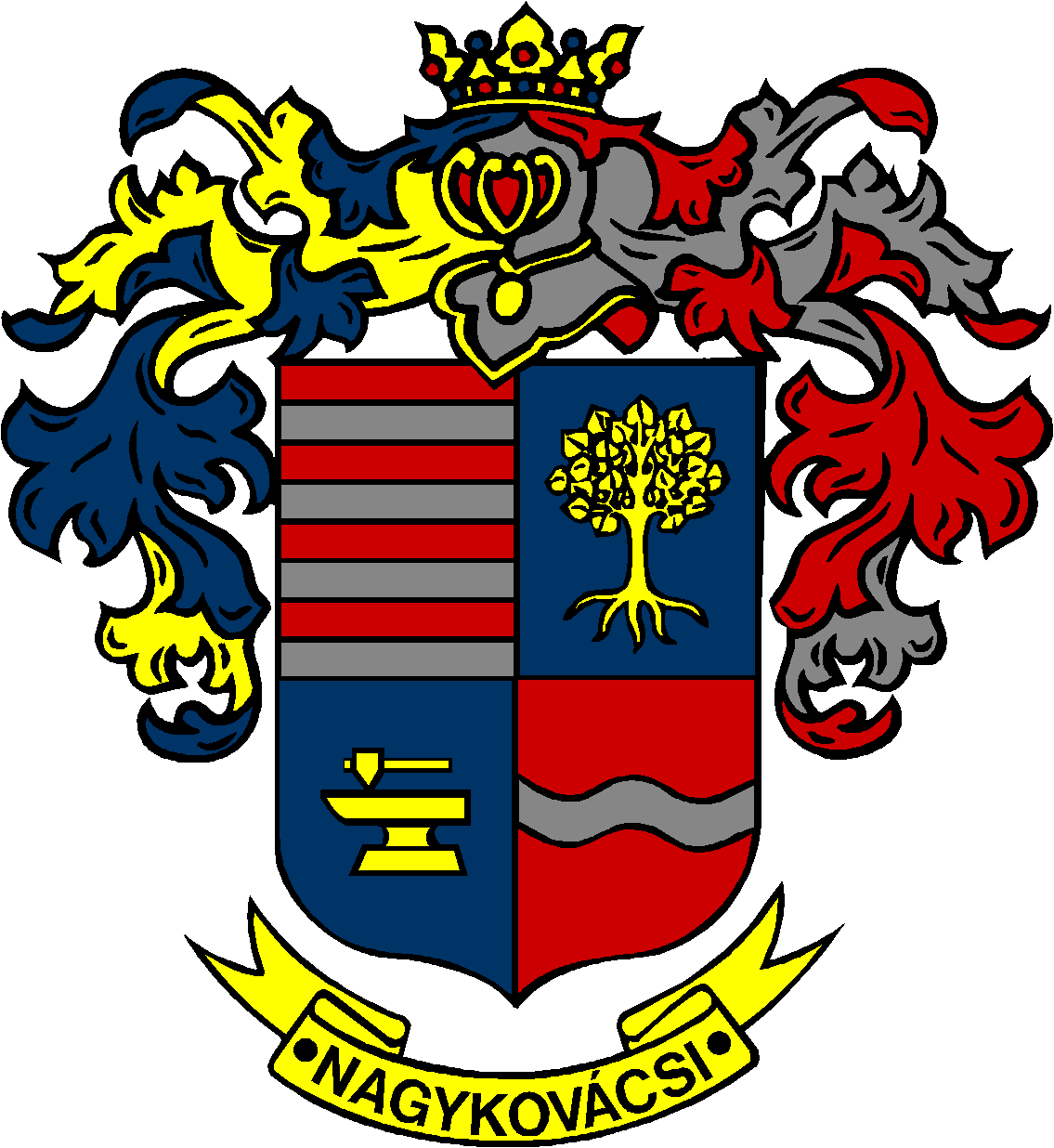 